Муниципальное автономное дошкольное образовательное учреждение № 1 «Детский сад будущего»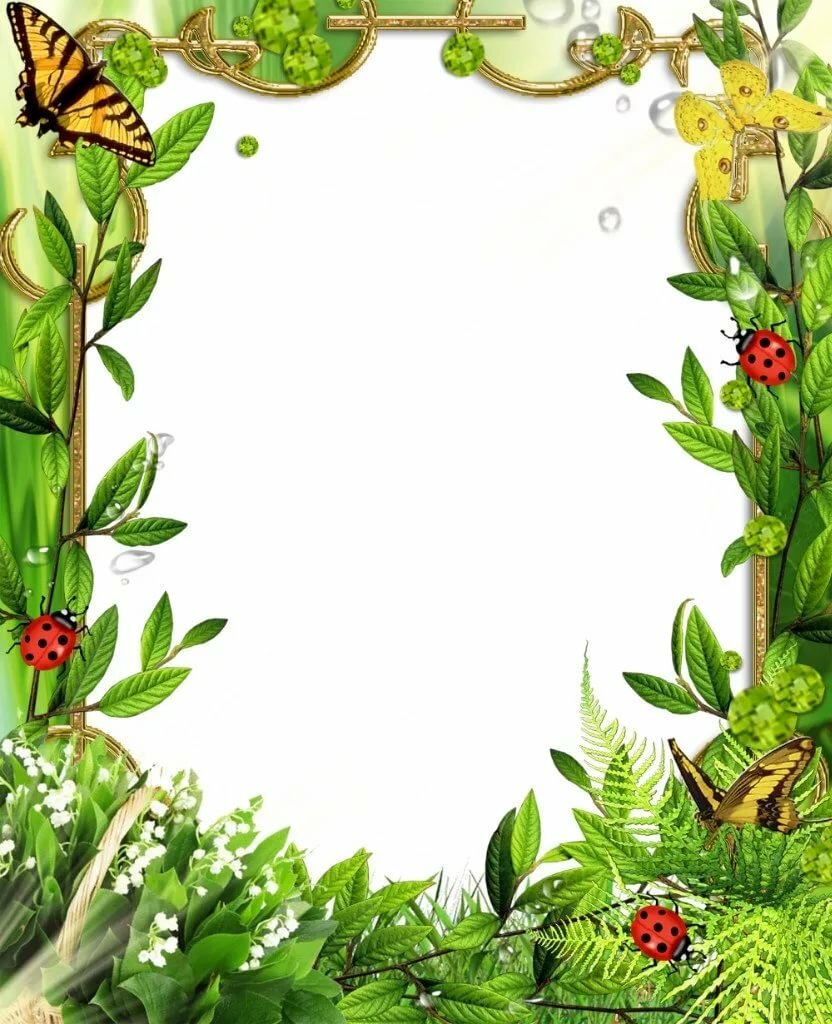 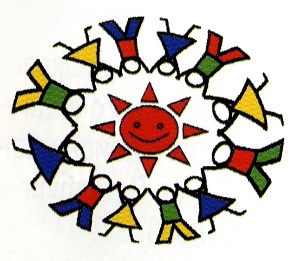 ЛЕТНЯЯ СКАЗКАЭКОЛОГИЧЕСКАЯ ГАЗЕТАВ.Бианки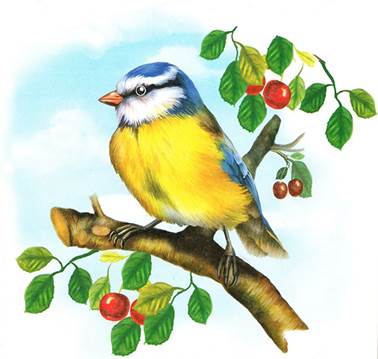 Синичкин календарь. Август.— После июля, — сказал Старый Воробей, — идет август. Третий — и, заметь себе это, — последний месяц лета.— Август, — повторила Зинька. И принялась думать, что ей в этом месяце делать.Ну, да ведь она была синичка, а синички долго на одном месте усидеть не могут. Им бы все порхать да скакать, по веткам лазать то вверх, то вниз головой. Много так не надумаешь.Пожила немножко в городе — скучно. И сама не заметила, как опять очутилась в лесу.Очутилась в лесу и удивляется: что там со всеми птицами сделалось? Только что все гнали ее, близко к себе и к своим птенцам не подпускали, а теперь только и слышит: "Зинька, лети к нам!", "Зинька, сюда!", "Зинька, полетай с нами!", "Зинька, Зинька, Зинька!".Смотрит — все гнезда пустые, все дупла свободные, все птенцы выросли и летать научились. Дети и родители все вместе живут, так выводками и летают, а уж на месте никто не сидит, и гнезда им больше не нужны. И гостье все рады: веселей в компании-то кочевать.Зинька то к одним пристанет, то к другим; один день с хохлатыми синичками проведет, другой — с гаечками-пухлячками. Беззаботно живет: тепло, светло, еды сколько хочешь.И вот удивилась Зинька, когда белку встретила и разговарилась с ней. Смотрит — белка с дерева на землю спустилась и что-то ищет там в траве.Нашла гриб, схватила его в зубы — и марш с ним назад на дерево. Нашла там сучочек острый, ткнула на него гриб, а есть не есть его: поскакала дальше. И опять на землю — грибы искать.Зинька подлетела к ней и спрашивает:— Что ты, белочка, делаешь? Зачем не ешь грибы, а на сучки их накалываешь?— Как зачем? — отвечает белка. — Впрок собираю, сушу в запас. Зима придет — пропадешь без запаса.Стала тут Зинька примечать: не только белки — многие зверюшки запасы себе собирают. Мышки, полевки, хомяки с поля зерна за щеками таскают в свои норки, набивают там свои кладовочки.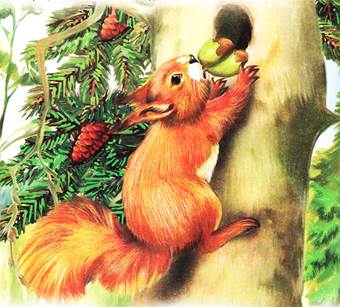 Начала и Зинька кое-что припрятывать на черный день; найдет вкусные семечки, поклюет их, а что лишнее — сунет куда-нибудь в кору, в щелочку.Соловей это увидел и смеется:— Ты что же, синичка, на всю долгую зиму хочешь запасы сделать? Этак тебе тоже нору копать впору.Зинька смутилась.— А ты как же, — спрашивает, — зимой думаешь?— Фьють! — свистнул соловей. — Придет осень, — я отсюда улечу. Далеко-далеко улечу, туда, где и зимой тепло и розы цветут. Там сытно, как здесь летом.— Да ведь ты соловей, — говорит Зинька, — тебе что: сегодня здесь спел, а завтра — там. А я синичка. Я где родилась, там всю жизнь и проживу.А про себя подумала: "Пора, пора мне о своем домке подумать! Вот уж и люди в поле вышли — убирают хлеб, увозят с поля. Кончается лето, кончается…"Лето – самая теплая и приятная пора года. Ярко светит и греет солнышко, поют птицы, колосятся поля. Это время каникул, отпусков, отдыха на море или возле речки. Недаром говорят: «Лето — золотая пора, не теряй ни минуты зря». В это время года дни становятся длиннее, а ночи – короче. Летом созревают многие ягоды и фрукты. С помощью народных примет лета по природным явлениям, урожаю, поведению животных можно определить будущую погоду, какой будет зима.Приметы о погоде в июне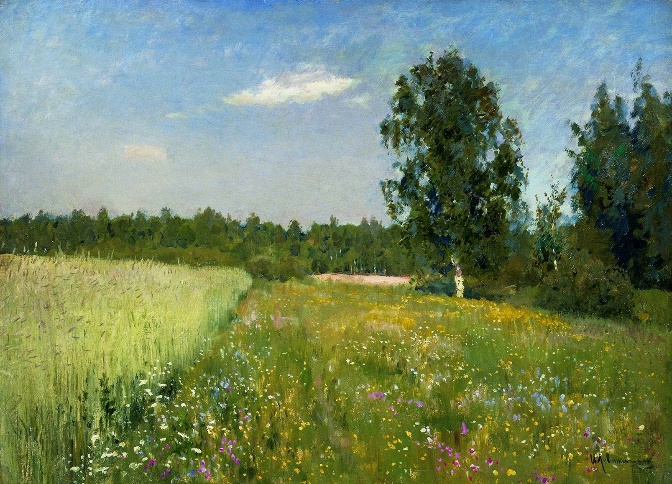 Вечерняя радуга в июне предвещает хорошую погоду.Красные облака до восхода солнца — к ветру, тучи — к дождю.Обильные росы в июне — к хорошему урожаю.Частые туманы в июне обещают урожай грибов.Если ночи в июне теплые, ждите изобилие плодов.                                              Левитан И.И. Июньский деньПриметы о погоде в июле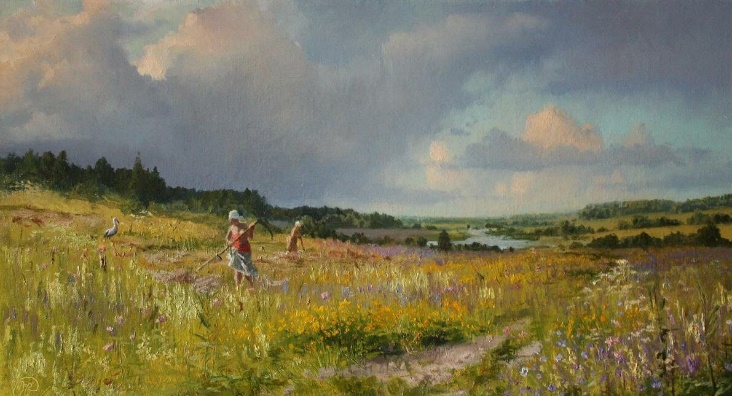 Если июль жаркий, то декабрь будет морозный.Если июльским утром туман стелется по воде — будет хорошая погода.Гром гремит долго — к ненастью, отрывисто — будет ясно.Радуга с севера на юг с ярким       Жданов Ю.Ю. Июль.                                         красным цветом – к ненастью.Утром нет росы – ночью будет дождь.Если июльским утром прошел маленький дождь, то днем установится хорошая погода.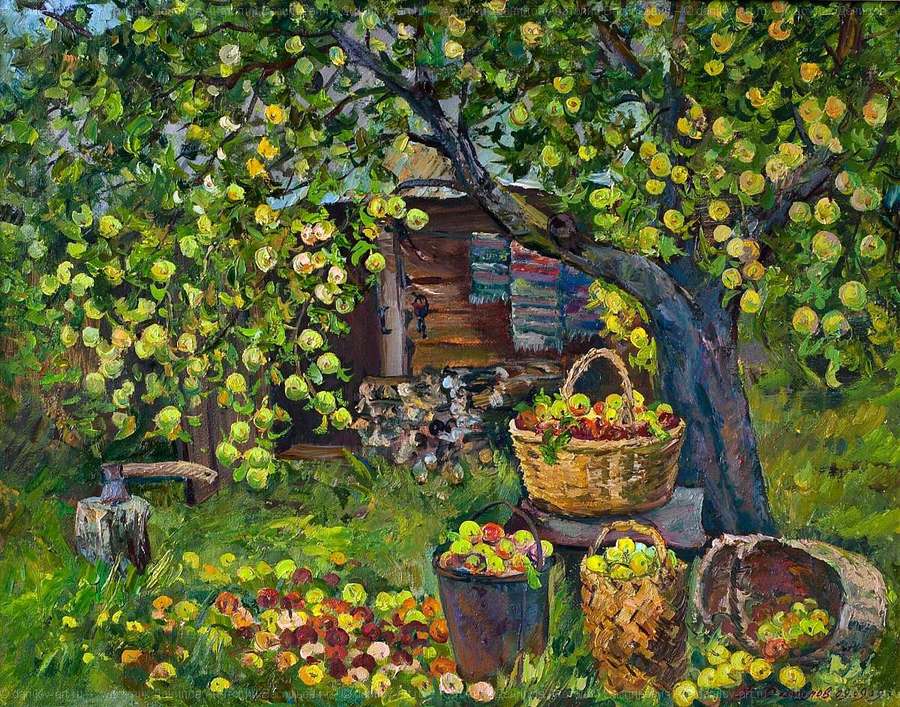 Приметы о погоде в августеЕсли в первую неделю августа стоит постоянная погода, то зима будет долгой и снежной.Туман долго не рассеивается - к ясной погоде.Август без дождя - к теплой и сухой осени.Выпал иней в августе - знак ранней, студеной зимы.                                                Фалалеева Т. Яблочный СпасМного гроз в августе - к длительной осени.Летняя сказка «Лес полон чудес»Авторы: Соня Ильиных, Лиза Топоркова, Настя Костромина,Даша Сюткина, Маша Старкова, Светлана Александровна Флягина.Стоял прекрасный летний денек. Маша и Саша, которые жили по соседству и уже давно дружили, решили в очередной раз отправиться в путешествие. «Лес и только лес!» – решили ребята. Как говорится, в лесу что ни местечко, то чудеса. Значит, будет интересно!- Ж-ж-ж, конечно, будет интересно. Ведь лес полон чудес, а летом особенно – сказала пчелка Жужа.- Ой, пчелка Жужа, здравствуй! Полетишь с нами? – спросили дети.- Полечу, я тоже люблю путешествовать – ответила пчелка.Так дети и пчелка отправились в лес.- Какая красота! – воскликнул Саша.- Какие высокие деревья!– удивилась Маша.- А цветы-то какие красивые! – сказала пчелка Жужа.Наши путешественники полюбовавшись красотой леса, продолжили свой путь. И вскоре увидели  домик. - Интересно, кто же в этом домике живет? – рассуждали дети.- Кто-кто в домике ж-ж-живет? – прожужжала пчелка Жужа.- А загадку отгадаете, тогда скажу – ответил голос.- Мы согласны – весело сказали дети. - Ну, тогда слушайте:Очень странный старичок,Вместо носика – сучок!По лесу гуляет –Лес он охраняет.А зовется старичок …Старичок … (Лесовичок).- Ой, как интересно! – воскликнула Маша.- Да я, Лесовичок - хозяин этого леса. А вы кто такие? Зачем в лес пришли?- Я Саша, а это Маша. А меня зовут пчелка Жужа. Мы любим путешествовать и поэтому пришли в лес. В лесу очень красиво и интересно. Лесовичок, почему все говорят, что твой лес полон чудес? – спросили дети и пчелка.- Да, мой лес – это чудо. В нем что ни местечко, то чудеса! Я даже знаю, что вам показать… - сказал Лесовичок. - Когда сюда приходишь всегда сначала отгадываешь загадки и только потом видишь, где ты, как в сказке. А вы любите отгадывать загадки?- Конечно, любим! – сказали дети и пчелка.- Тогда в путь …- Милые гости, поглядите, чья это тень? – спросил Лесовичок.- Это бабочка! – воскликнули гости.- Бабочка порхает и ищет самый красивый цветок. А какой, отгадайте загадку:Хоть не зверь я и не птица,Но сумею защититься!Растопырю коготки – Только тронь мои цветки … (Роза)- Да-да, ребята, не удивляйтесь. Я очень люблю свой лес, а еще люблю цветы, поэтому посадил в лесу розу. Смотрите, какая она прелестная.- Я тоже люблю цветы. Они помогают мне делать мед - сказала пчелка Жужа.- А сейчас слышите?… «Ж-ж-ж». Кто же так говорит? – спросил Лесовичок.- Прямо как я говорит… - удивилась пчелка. – Кто-то тоже собирает мед?- Узнаете, кто это, если отгадаете загадку – сказал Лесовичок. У него серьезный вид,Он усат и деловит:Вместе с солнышком встает,Из цветка росинки пьет,Дом и деток защищает,А когда куда летает –Издает жужжащий звук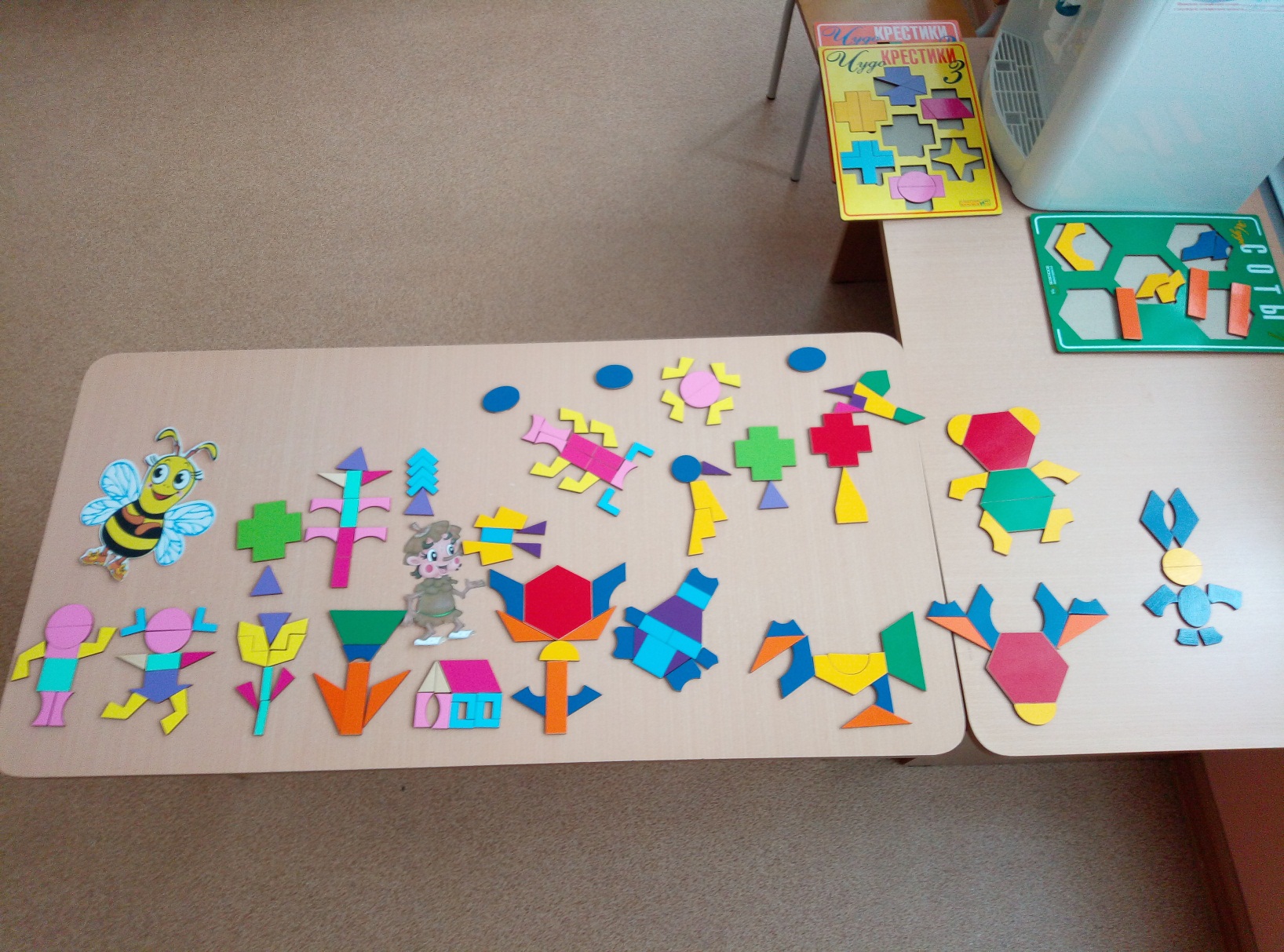 Луговой крылатый … (жук)- Ква-ква! Кто же я? - Лягушка! – ответили гости. - Да, я лягушка-поскакушка. Вы к нам в гости? Как я рада, что вы к нам пришли! - Чем ты занимаешься? – спросили гости.- Я сижу и боюсь.- Кого же ты боишься? Расскажи-ка нашим гостям - засмеялся Лесовичок.- Я просто загадаю загадку и вы все поймете:Так важно она по болоту шагает!И живность болотная прочь убегает.Ведь если лягушка укрыться не сможет, То этой лягушке никто не поможет.- Мы знаем кто это. Это цапля, которая живет на болоте и любит есть глупых лягушек – сказали ребята.Тут на болотце появилась цапля.- Какие знающие гости к нам пришли! -  воскликнула цапля. – Хорошо, сегодня я не буду есть лягушек.- Уважаемая цапля, а нас есть не будешь? – спросила пчелка Жужа.- Конечно, нет. Мы гостей нашего леса не обижаем, мы рады вам – сказала цапля и пошла гулять по болоту.- Птиц в нашем лесу много… – сказал Лесовичок. «Ки-ки-ки» - так говорит неугомонный барабанщик наших лесов, который долбит по дереву. У этой птицы очень длинный язык, хотя он и не болтун. Его еще называют «доктором леса». Догадались, о какой птице идет речь? - Дятел – сказала пчелка Жужа.. Дятел подлетел к гостям.- Если вы все знаете, тогда скажите, зачем мне такой язык? – спросил дятел.- Дятел языком из всяческих уголков  вытаскивает насекомых, приносящих вред   дереву – ответили дети.- Какие молодцы! – похвалил детей Лесовичок. - Ой, а меня вы узнаете? Про меня говорят:Кто приносит на хвостеМного разных новостей?Всем расскажет все до срокаБелобокая … (сорока)- И правда молодцы, все знают – сказала сорока.- Сорока, далеко ли ты летала и кого же ты видала? – спросил Лесовичок.- Я слышала, что наши гости умеют хорошо отгадывать загадки. Тогда слушайте:Стройный, быстрый,Рога ветвисты.Скачет по лесу весь день,Называется … (олень)- А это кто:В яме спит зимою длинной,Но, чуть солнце станет греть,В путь за медом и малинойОтправляется …(медведь)- Летом был он сереньким,Стал зимою беленьким.Зубками он во боруСгрыз с деревьев всю кору! (заяц)- Ребята, пчелка Жужа, если мы живем в лесу, то как можно нас назвать одним словом? – спросили животные.- Вы, дикие животные – ответили гости. - Раз, два, три – посмотрите,Раз, два, три – поглядите.Вот вам и красота!Вот и красотища! – сказал довольно Лесовичок. Посмотрите, какая красивая полянка! Но что бы стало еще краше, чего-то главного не хватает. Ребята, пчелка Жужа, чего же? - Солнышка! – воскликнули гости.- А, давайте позовем солнышко - предложили гостям жители леса.Солнышко, покажись,Солнышко, улыбнись.На полянке ждем тебя.Будет весело, светло,Станет очень хорошо.Тут на небо выкатилось солнышко, а за солнышком приплыли облака. И тут все увидели всю красоту леса.- Ой, как в сказке! – воскликнули гости.- Милые гости, теперь вам понятно, почему говорят, что лес полон чудес? – спросил Лесовичок.- Да. Большое спасибо, тебе Лесовичок за лесные чудеса! Но нам пора возвращаться, нас ждут дома – поблагодарили Лесовичка гости.- Приходите к нам еще.  Это была только летняя сказка,  вас будут ждать и другие сказки леса – сказали Лесовичок и животные.Дети и пчелка Жужа попрощались с жителями леса. Возвращаясь домой, они делились своими впечатлениями о своем путешествии в лес. 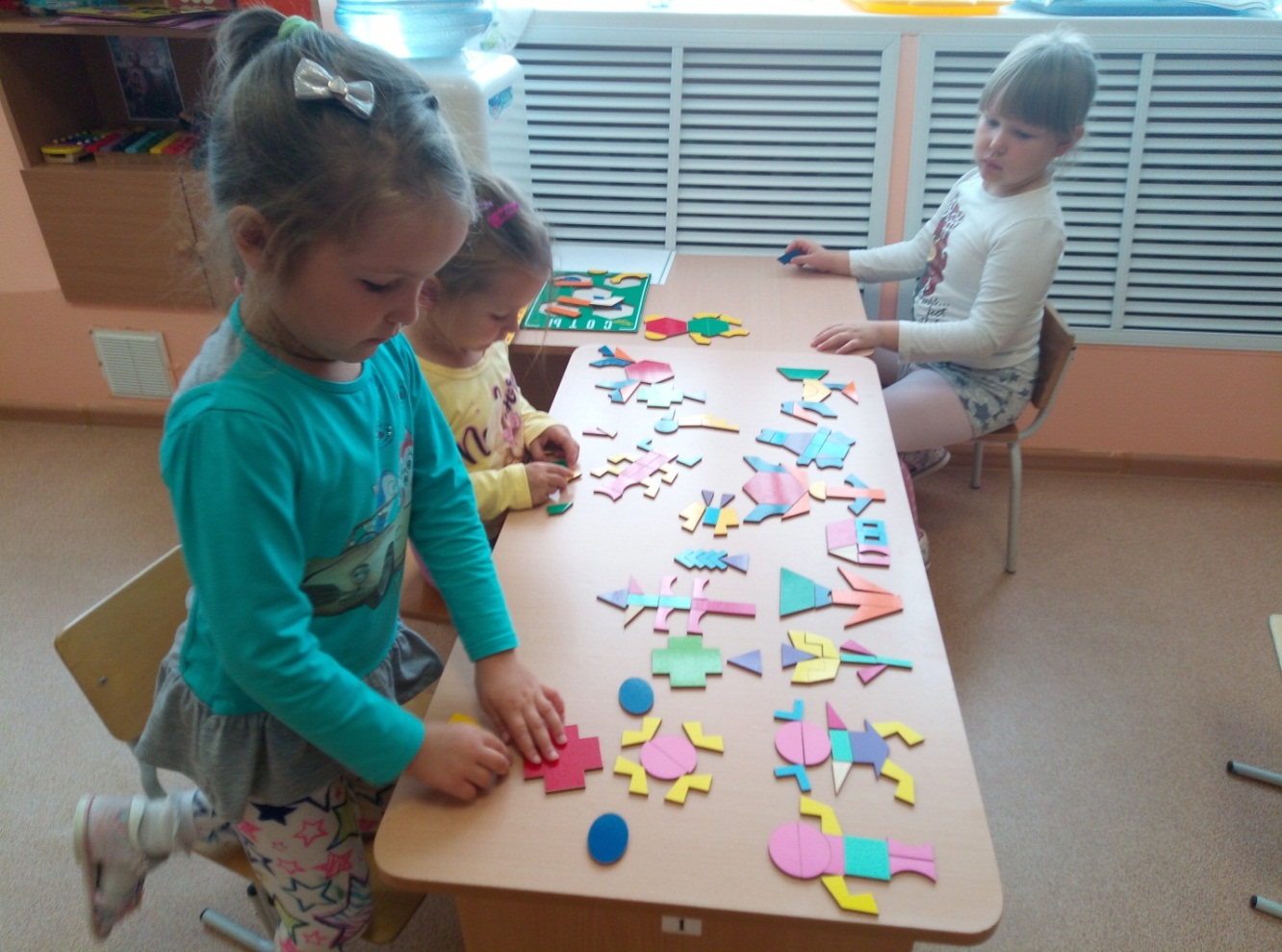 